Read the numbers.                               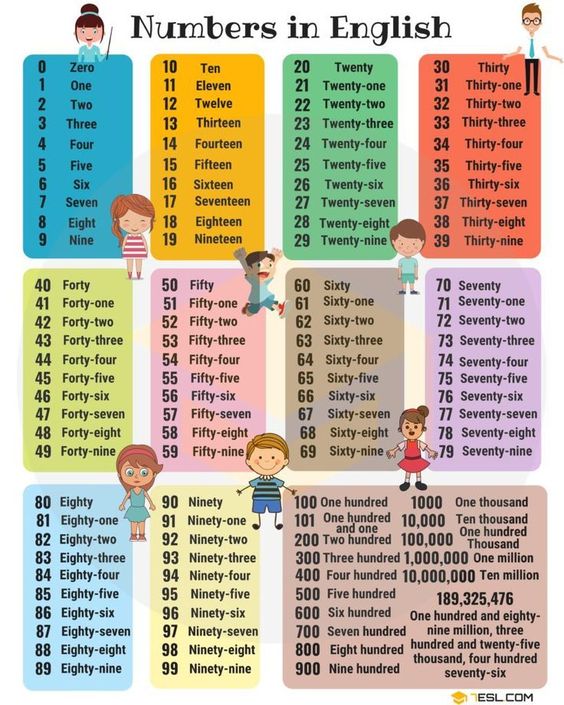 Write the numbers :What is the date of your birthday ? _______________________________How old is your mommy ? ______________________________________How many friends do you have ? _________________________________What is your favorite number ? __________________________________